2023 Civic Project Search Inc. Mount Prospect, ILBird and Butterfly GardensObjective: To help Search Inc., a community-based nonprofit organization, create and start a bird, as well as, a butterfly garden.Result: The community pulling together to give people a learning, care-giving experience to promote environmentalism, horticulture, and hands-on involvement in ownership. This project nurtures the quality of life for our pollinators along with the enjoyment, satisfaction, and positive difference its gives to the people that view, care, and admire the beauty and importance of these gardens.We are happy that Jackie, program manager, from Search Inc reached out to the garden club's website to ask for advice and help in starting the gardens at their facility. It was definitely a team effort in making the gardens come to life. It was a pleasure and a gratifying experience to work with all at Search, Inc. Thank you for the opportunity.Project Picture Highlights – Start to FinishBird Garden: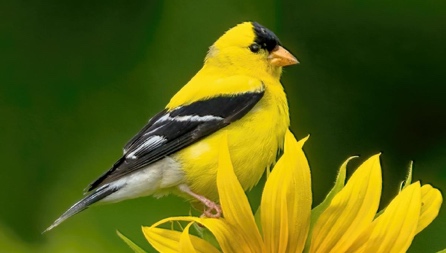 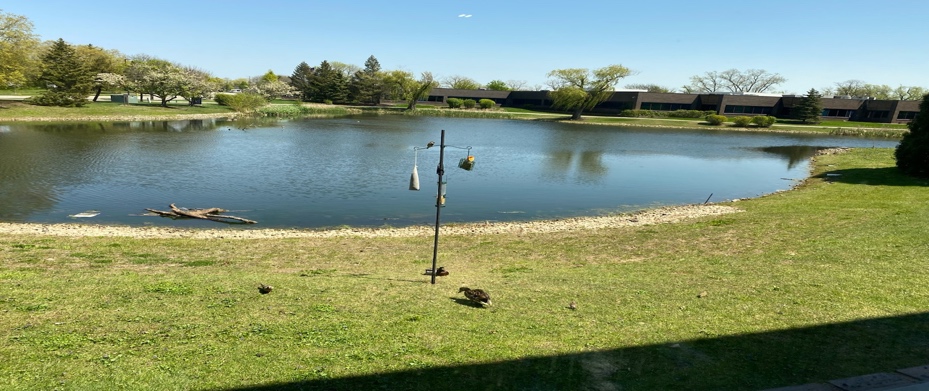 